Report on Compliance with Part 5 of the Disability Act 2005 for 2017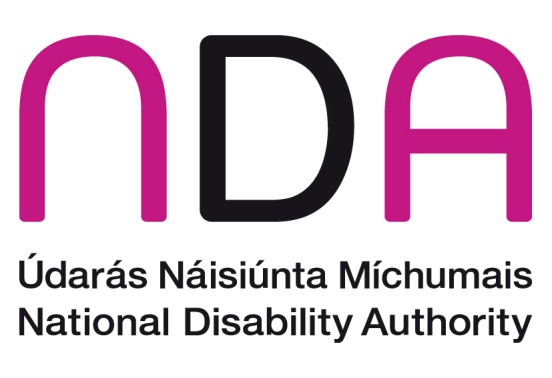 Executive SummaryThis is the twelfth annual report by the National Disability Authority (NDA) on employment of persons with disabilities in the public sector. The NDA has a statutory role in monitoring employment of persons with disabilities in the public sector, arising from Part 5 of the Disability Act 2005.At the end of 2017, public bodies reported that 3.5% of employees employed in the public sector are persons with disabilities. The number and percentage of public bodies achieving the 3% continues to increase. In 2016, 169 (77.5%) public bodies out of 218 achieved the 3% target. In 2017, 184 (84.4%) public bodies out of 218 achieved or exceeded the 3% target. This is an increase of 6.9% from 2016. The NDA welcomes this increase in the number and percentage of public bodies who have achieved the minimum 3% target in 2017, particularly for those public bodies who achieved or exceeded the 3% target for the first time in 2017: Bord Bia (4.6%)Child and Family Agency (Tusla) (3.2%)Irish Blood Transfusion Service (3.3%)National Treasury Management Agency (NTMA) (3.3%)Quality and Qualifications Ireland (4.1%)There were 34 public bodies who did not make the minimum 3% target for 2017.  If over 70% (24) of these public bodies reported 1additional employee with a disability than they would have achieved the 3% target. The NDA will be working to advise them on how they could  address issues such as disclosure and other actions they could take towards supporting employment of persons with disabilities. The NDA is pleased to note that the number of employees reporting a disability in the public sector overall has also increased from 7,457 in 2016 to 7,796 in 2017. This is an increase of 339 people. In 2016, the number of employees reporting a disability increased by 212.The percentage of employees reporting a disability in 2017 is the same as the percentage reported in 2016 (3.5%). This is despite an increase of 11,818 in the number of people employed in the public sector. The total number of employees in the public sector in 2017 is 225,809.Similar to 2016, this increase in the total number of public sector employees is linked to the sizeable increase in the total number of employees reported by the Health Service Executive (HSE). In 2017, the Health Service Executive reported an increase of (+9,391) employees. This organisation employed 85,612 people at the end of 2017 compared to 76,221people in 2016. The number of employees reporting a disability in the Health Service Executive has decreased slightly by 3 people to 1,546 (1.8%).There are four size categories of public bodies:1-99 employees, 100-999 employees1,000-4,999 employees5,000+ employees.In 2017, three of the four size categories met or exceeded the target of 3% similar to 2016. The percentage of employees with disabilities in the largest size category of 5000+ employees fell just short of the target at 2.7% in 2017 compared to 2.9% in 2016.There are five types of public bodies:Government DepartmentsPublic Bodies staffed by Civil ServantsLocal AuthoritiesCommercial BodiesNon-Commercial Bodies.In 2017, four of the five category types also achieved the 3% target. In 2016, non-commercial bodies were just short of the target at 2.6% and remained at 2.6% in 2017.Increase in number of employees reporting a disability Overall, there has been an incremental, year-on-year increase in the number of employees reporting a disability since 2013. The NDA will continue to work with the public sector to build its capacity in the coming year to ensure this trend continues. In June 2018, the NDA published a report entitled Research in Good Practice in the Employment of People with Disabilities in the Public Sector as part of its commitments under the Comprehensive Employment Strategy for People with Disabilities 2015-2024.NDA commissioned contractors to conduct research and they set out their findings and recommendations. While the extent of good practice identified by the researchers is limited, this report does provide information that employers may find helpful to creating more inclusive work environments. Such environments both promote and support the employment of persons with disabilities and can assist employees feel comfortable in disclosing their disability status. It is expected that employers in the public sector will find this report useful when planning to meet the new minimum statutory employment target for persons with disabilities of 6% by 2024. The NDA has already discussed some of the key findings with relevant departments and agencies.This report can be downloaded from the NDA website at www.nda.ieCreating an inclusive working environment Many public bodies continue to implement NDA’s guidance to create an inclusive working environment. In 2017, some of the key measures that public bodies implemented to create this type of working environment included: Having policies on employing and supporting staff with disabilitiesHaving policies on retaining employees who acquire disabilitiesCreating and implementing a communications strategy within their respective organisations, making it clear that the Part 5 staff censi were anonymous and confidential processesClearly communicating to employees the supports that are available for persons with existing and acquired disabilities so that employees feel comfortable disclosing their disabilityHaving a designated Disability Liaison Officer and/or Disability Team to assist their respective Senior Management teams and HR Departments to create and maintain an inclusive working environment and to provide supports for employees with disabilities. In some public bodies the contact details of the Disability Liaison officer are available to all employees so that it is easier for them to make contact with this Officer Having a strategic approach and planning ahead to increase employment opportunities for persons with disabilities Providing work experience programmes for persons with disabilities via organisations such as the Association for Higher Education Access and Disability’s (AHEAD) Willing Able and Mentoring (WAM) Programme and Specialisterne – an organisation that supports employers to provide work experience programmes for persons with autism spectrum disorderReviewing their job descriptions and recruitment processes with the objective of increasing job opportunities for persons with disabilities.Health Service Executive (HSE)The Health Service Executive is the largest employer in the public sector. If this public body achieved the minimum 3% target, it would have a considerable impact on the percentage of employees reporting a disability in the public sector overall.In 2017, the Health Service Executive reported an additional (+ 9,391) employees but the number and percentage of employees reporting a disability decreased from 1549 (2.0%) in 2016 to 1,546 (1.8%) in 2017.The NDA is aware of the key actions this public body is implementing towards achieving these objectives that include: having a Disability Action Plan to improve the recruitment, support and retention of persons with disabilities in this public body; allocating places on their Graduate Internships Programme for graduates with disabilities and reviewing their recruitment and selection processes with a view to increasing the number of employment opportunities for persons with disabilities. Despite the Health Service Executive’s commitment to creating an inclusive working environment, this public body is still experiencing issues with data collection, disclosure and recruiting persons with disabilities. The NDA continues to be available to guide the Health Service Executive on these issues.Reporting DeadlinesPublic bodies demonstrated a significant improvement in complying with the 30 June reporting deadline for qualitative and quantitative submissions. Approximately 60% of government departments submitted their returns before the statutory deadline. The NDA appreciates their support and cooperation in submitting this data within the statutory deadline  The NDA also wishes to acknowledge their prompt response to any queries we had regarding data for the 2017 Departmental returns. The final qualitative and quantitative reports from three Government Departments were submitted by August 2017. 1 Introduction1.1 Legislative backgroundPart 5 of the Disability Act 2005 sets out a statutory role for the National Disability Authority (NDA) in monitoring employment of persons with disabilities in the public sector. It also details the reporting and monitoring obligations of public bodies and government departments in employment.In summary, the obligations detailed in the Act are:Public bodies shall so far as practicable take all reasonable measures to promote and support the employment by it of persons with disabilities (S.47.1 a)Public bodies shall ensure, unless there is good reason to the contrary for not doing so, that they reach any compliance targets prescribed (S.47.2) Ministers shall establish a Monitoring Committee in their Departments (S.48.1)Public bodies shall submit an annual report on compliance to their Departmental Monitoring Committee by 31 March each year (S.48.2)The Monitoring Committee shall submit an annual report to the NDA by 30 June each year (S.48.5 d) Where a Minister or the NDA requests more information about compliance, a public body shall provide information within three months (S 49.1)After two successive years of non-compliance by any public body, where the NDA is of the opinion that the body is not compliant, it can request ‘specific measures’ that the public body shall take to achieve compliance.1.2 Counting employees with disabilitiesThe Act does not set out any particular methods of counting or identifying employees with disabilities, although the NDA has previously advised public bodies about various methods that may be used. Each public body is responsible for choosing the appropriate method for counting employees with disabilities in their organisation each year. The NDA has asked public bodies to maintain consistent approaches over time where possible, to avoid any major variations in the reported data.A census of all employees, where each employee is invited to identify themselves as having a disability or not, is an important measure in identifying employees with disabilities. Returns from public bodies show wide variations in census response rates by employees. It can be challenging to create an environment where employees are comfortable to disclose their disability status. Our experience indicates that the best results are achieved when:The census is accompanied with a broad programme of communication around the reasons for the census, the security of the information provided and the benefits for employees and the organisation as a whole. Partnership with trade unions and other stakeholders can be helpfulThe employer creates a culture and environment where the employee is comfortable that declaring their disability to their employer will not have any negative impacts for their employment.It is not always necessary to carry out a full census every year. Some public bodies will carry out a census periodically, and use HR records of staff who have joined, staff who have left, or requests for reasonable accommodations to identify changes in intermediate years, with appropriate data protection measures in place. Where a census has not taken place for a number of years, it can be a useful tool in itself to highlight the importance of the employment of persons with disabilities, and it can be an element of improving a climate of disclosure.1.3 Incrementally increasing recruitment of persons with disabilitiesUnder the Comprehensive Employment Strategy for People with Disabilities 2015 – 2024, the Government has committed to incrementally increasing the statutory employment target, so that by 2024, a minimum of 6% of employees in the public sector will be persons with disabilities.The NDA has discussed this incremental increase with the Departmental Monitoring Committees. Under Part 5 of the Disability Act 2005, each Government Department has a Departmental Monitoring Committee. Each Committee is made up of representatives from the Department. The purpose of each of these Committees is to monitor the progress that public bodies under the aegis of their Department are making to meet their obligations under Part 5 of the Disability Act 2005. These Committees work in consultation with the NDA to encourage the public bodies under their remit to comply with Part 5.The proposed approach to increasing the statutory target is as follows:By 2019, all public bodies must ensure that a minimum of 4% of their employees must be persons with disabilitiesBy 2021, public bodies must ensure that a minimum of 5% of their employees must be persons with disabilitiesBy 2023, public bodies must ensure that a minimum of 6% of their employees must be persons with disabilities.The NDA with continue to provide advice and guidance to public bodies on positive measures that they could implement to create inclusive work environments and to incrementally increase the recruitment of persons with disabilities.The NDA expects public bodies to demonstrate as part of the reporting how they are implementing these measures and to show an incremental increase in the number of persons with disabilities they are employing.The NDA may consider establishing forums where public bodies, that have exceeded the 3% target and increased the number of employees reporting a disability, can share good practice and experience with their peers. This process could be very effective in supporting public bodies to incrementally increase the number of persons with disabilities they recruit and in ensuring that they are making progress to reaching the minimum statutory target of 6% by 2024.1.4 Review of the Part 5 ProcessThe NDA was conscious that the process by which it monitors and reports on public bodies’ compliance with Part 5 of the Disability Act (2005) has been in place for some time. The NDA considers that it is timely to review this process, particularly to guide improved compliance in the future, with the Government’s commitment to incrementally increasing the statutory employment target for the employment of persons with disabilities in the public sector from a minimum of 3% to a minimum of 6% by 2024.The NDA is commissioning a contractor to conduct this review. The objective of this review is to develop and implement a process that helps to:Enrich the data and transferable learning that emerges Identify gaps in the current processes and recommend improvementsResult in a more user friendly process for public bodies to engage inResult in a more streamlined, efficient and feasible process for the NDA to manageAs far as possible to guide continuous improvement across the public sector in creating inclusive work environments that promote and support the employment of persons with disabilities and where employees with disabilities feel supported and comfortable in disclosing a disabilityAs far as possible to increase employment opportunities for persons with disabilitiesIdentify specific measures that may be required to help public bodies to increase their compliance with the minimum statutory employment target of 6% by 2024As part of this review, the contractor will be consulting with a number of stakeholders including:  Senior Management teams, HR Departments, Disability Liaison Officers, the Monitoring Committees and employees with and without disabilities in the public sector. It is crucial that their views and recommendations, regarding this process are captured and considered.The NDA will provide the relevant stakeholders with updates and information on the review process once the tendering process has been completed and a contractor has been selected. 2. Main Findings for 20172.1 The 3% target exceeded for seventh successive yearThe proportion of employees declaring a disability in the public service exceeded the 3% target for the seventh successive year (see Table 1). The total number of employees and the number of employees with disabilities both increased from the 2016 figures.The total number of employees at the end of 2017 was 225,809 - an increase of 11,818 (5.5%) from the total number of employees in 2016. The total number of employees with disabilities at the end of 2017 was 7,796 - an increase of 339 (4.6%) on the 2016 figure.In previous years (from 2007 to 2013), the total number of employees decreased year-on-year. In contrast, the number of employees declaring a disability fluctuated up and down over the same period. The findings for 2017 show that it is the fourth consecutive year that both the total number of employees and the number of employees with disabilities in the public sector have increased, with this upward trend beginning in 2014.The number of employees with disabilities reported in 2017 is the highest number of employees with disabilities ever recorded in the public sector in Ireland.Table 1: Progress towards 3% target, 2007-20172.2 Changes in public bodiesThe following changes occurred in a number of public bodies in 2017.  See Table 2 below:Table 2. Changes in public bodies from 2016 - 20172.3 Analysis by type of public sector bodyThe 2017 data has been categorised into the same five types of public bodies used in previous years:•	Commercial Bodies•	Government Departments•	Local Government Bodies•	Non-Commercial Public bodies •	Public Bodies staffed by Civil Servants.Commercial BodiesThe Commercial Bodies sector includes the state’s transport and energy companies and in 2017 accounted for 16.7% of the public sector workforce. The data for 2017 show the overall employee numbers increased by 80 to 37,623 and the number of employees reporting a disability increased by 12 to 1,596 (+0.76%). In total 92.6% of bodies in this category achieved the target, an increase from the 2016 figure of 82.1% (see Table 3). The percentage of employees with disabilities across the commercial body category as a whole was 4.2%.Government DepartmentsGovernment Department employees account for just less than one in ten of public sector employees (9.1% of the total public sector). In 2017, there was a decrease in the total number of employees in Government Departments from 20,688 to 20,520. The number of employees with a disability decreased by 8 people from 952 in 2016 to 944 in 2017 but the percentage of employees reporting a disability (4.6%) remained the same in 2016 and 2017. All Government Departments exceeded the 3% target for 2017 - the sixth successive year that the target was exceeded by all departments. The Department of Rural and Community Development was established in 2017 and strongly exceeded the 3% target for this year, with 7% of its employees reporting a disability.  Local Government The Local Government sector accounts for just under 14% of the public sector workforce and includes city and county councils, and other local authority bodies. The 2017 figures indicate a 2.4% increase of 709 employees from 30,027 in 2016 to 30,736 in 2017. The number of employees reporting a disability also increased by 36 people from 1,440 to 1,476 (+2.5%) in 2017. In total 91.4% of bodies in this category achieved the target, which is the same as the 2016 figures. The percentage of employees with disabilities across the local government category as a whole was 4.8%. The 32 public bodies (91.4%) out of 35 that achieved the target in this category included all the local authorities. The 3 public bodies (8.6%) that didn’t achieve the target were very small bodies that have  less than 20 staff.Non-Commercial BodiesThis is the largest sector in the public service and accounts for over half (54.5%) of the public sector workforce. It contains the largest employer in the public sector, the Health Service Executive. Other health bodies, the Institutes of Technology, cultural bodies like the National Concert Hall, and advisory bodies such as the Food Safety Authority of Ireland are also in this sector. Though the total number of employees reporting disabilities increased by 8.4%, the increase was not reflected in the overall percentage target achieved by this category. HSE employees make up 70% of the total workforce of non-commercial bodies. However, the number of HSE employees reporting disabilities fell to 1.8% of the target. Because these employees make up such a high proportion of the total number of employees with disabilities employed by non-commercial bodies, the overall percentage reached by the category remained at 2.6% for the second year running.  The increase in this sector’s growth resulted from another significant increase in the total number of employees employed by the Health Service Executive (+9,391). This accounted for 94.1% of the total increase in this sector.Similar to previous years, this is the only sector that failed to reach the 3% target in 2017. However, it should be noted that the number of public bodies within this sector achieving or exceeding the minimum target increased from 66 (68%) in 2016 to 78 (80.4%) in 2017. In 2017, the following bodies did not achieve the 3% target:The Health Service Executive 			1.8% in 2017 (2.0% in 2016)Waterford Institute of Technology		2.7% in 2017 (2.4% in 2016)Public Bodies staffed by Civil Servants (PBCS)In 2017, these agencies constitute 6.2% of the public sector workforce. This sector includes bodies whose employees are classified as civil servants such as An Bord Pleanála, the Revenue Commissioners, the Central Statistics Office and the National Council for Special Education.  In 2017 this sector increased by 1,214 employees to 13,889 of whom 4.3% (602) declared a disability. In total 75.6% of bodies in this sector achieved the target. This is same percentage as the 2016 figures.SummaryThe 2017 data indicates that the categories of Commercial Bodies, Local Government Bodies, Non-Commercial bodies and Public Bodies staffed by Civil Servants have increased both the total number of employees and employees with disabilities (see Table 3). Table 3: Data by type of public body, 2016, 20172.4 Analysis by size of public sector bodyPublic bodies with less than 100 employeesThere are 82 public bodies with less than 100 employees in the public sector representing just under 1.5% of the entire workforce. This size category employs 3,390 people, of which 4.9% (167) have declared a disability. This category represents just under 2.1% of the workforce who have declared a disability (see Table 4).This category includes public bodies who are very small in size. The number of staff in these public bodies varies in size from 3 people to 20 people. Each of these bodies with fewer than 20 people have reported that they have no employees with disabilities in 2017. The NDA acknowledges that if a public body is very small with less than 20 staff then its size does impact its ability to make the 3% target. The departure of a staff member with a disability through retirement, via career break, or through a voluntary redundancy scheme, is one of the main factors that has prevented small public bodies from reaching the 3% target. Losing (or hiring) one extra staff member for bodies of this size represents the difference between meeting and not meeting the 3% target. In public bodies of this small size, staff with disabilities may also not be comfortable disclosing their disability and this can also impact these public bodies’ ability to accurately report on their obligations under Part 5of the Disability Act 2005.Public bodies with between 100 and 999 employeesThis size category has the highest number of public bodies (102) making up 19% of the total workforce. In total 42,902 people are employed in this category of which 4.4% (1,895) declared a disability. This size category represents 24.3% of the workforce who have declared a disability.Public bodies with between 1000 and 4999 employeesThere are 28 public bodies employing between 1,000 and 4,999 employees representing just under 27% of the total workforce. This cohort employs 60,392 employees, of which 4.3% (2,576) have declared a disability, representing exactly 33% of the workforce who have declared a disability.Waterford Institute of Technology was the only public body in this category that did not make the minimum 3% target in 2017. Public bodies with over 5,000 employeesIn 2017, this size category had the smallest number of public bodies (6) but represented the largest percentage of the total workforce (52.8%). It employed 119,125 employees of which 2.7% (3,158) have declared a disability. In 2017, these large public bodies accounted for 40.5% of all public sector employees who have declared a disability.In 2016, this sector also had the smallest number of public bodies (6) but represented the largest percentage of the total workforce (51.2%). In 2016, it employed 109,660 employees of which 2.9% (3,204) were persons with disabilities. These larger public bodies accounted for 43% of all public sector employees who have declared a disability.The public bodies in this category and their reported percentage of employees with disabilities for 2017 are:An Post								5.5% (5.4% in 2016)Department of Employment Affairs and Social Protection 	5.0% (5.1% in 2016)Dublin City Council						5.8% (5.9% in 2016)Electricity Supply Board (ESB)					3.3% (3.8% in 2016)Health Service Executive					1.8% (2.0% in 2016)Revenue Commissioners					4.3% (4.3% in 2016)With the exception of the An Post, the percentage of employees with a disability decreased for 4 of the public bodies in the 5000+ size category. The percentage of employees reporting a disability remained the same for the Revenue Commissioners.Table 4: Data by size of public body 2017SummaryJust over half of the total public sector workforce is accounted for by employees working for the largest bodies (+5,000). This largest size category failed to reach the 3% target in 2017, falling just short at 2.7%.2.5 Understanding the ChangesThe NDA acknowledges that an additional 339 employees in the public sector reported a disability in 2017, but we would emphasise that more needs to be done in the public sector to increase employment levels for persons with disabilities.Some of these changes may be due to improved reporting or existing employees who have acquired a disability, rather than new employees with disabilities.However, the NDA is pleased to note that the following public bodies reported increases in the number of employees with disabilities in 2017 and clearly demonstrated that they had implemented measures to create a working environment where staff felt supported and comfortable in disclosing a disability. Table 5. Increases in the number of employees with disabilities3. Monitoring and Compliance3.1 Compliance with the Act - 2014 and 2015In 2016, the NDA noted with concern that a number of larger public bodies slipped below the 3% target for two successive years in 2014 and 2015.The NDA followed up with these public bodies to get additional information on what actions were taken to achieve compliance, using the statutory powers set out in Section 49 of the Disability Act 2005.The NDA reviewed their responses with due regard to the extent of the effort made by those bodies to improve compliance. The NDA has determined that the following bodies were non-compliant with Part 5 of the Disability Act 2005 for 2014 and 2015.Health Service Executive Beaumont HospitalNational Treasury Management Agency Carlow County CouncilThe NDA has contacted the relevant Ministers and these public bodies regarding these determinations of non-compliance and the actions these public bodies need to implement under Part 5 of the Disability Act 2005.  The NDA is pleased to note that Beaumont Hospital and Carlow County Council achieved compliance in 2016.  3.2 Compliance with the Act - 2015 and 2016In 2017, the NDA made S49 requests to the following substantial public bodies (staff over 50) who had not reached the 3% in 2015 and 2016:Heath Service Executive  Bord BiaChildren and Family Agency (Tusla)Health Research BoardHorse Racing IrelandIrish Blood Transfusion ServiceNational College of Arts and DesignNational Treasury Management Agency  Personal Injuries Assessment BoardQuality and Qualifications IrelandWaterford Institute of TechnologyThe NDA reviewed the responses received from these public bodies with due regard to the extent of the effort made by those bodies to improve compliance.  The NDA sought clarification where necessary on information provided by these public bodies and determinations of non-compliance where applicable will issue in 2018.The NDA is pleased to note that the following public bodies that have not reached the 3% in 2015 and 2016 achieved compliance in 2017. Table 6. Bodies who achieved the 3% target in 20173.3 Compliance with the Act - 2016 and 2017The Health Service Executive has not demonstrated the achievement of the 3% target for 2016 and 2017. The NDA continues to be available to guide the Health Service Executive on these issues.The NDA also note that a following public bodies with staff over 50 have not made the 3% for 2016 and 2017:Health Research Board Personal Injuries Assessment BoardWaterford Institute of TechnologyThe NDA will be using the statutory powers under Section 49 of the Act to seek further information from these bodies. This will be used to come to a judgement on non-compliance (or otherwise) with the terms of the Act.3.4 Responsibility in providing accurate dataThe NDA works closely with the Monitoring Committees and the public bodies and provides them with guidance to help them improve the quality and the accuracy of the data they include in their Part 5 reports. The NDA conducts a rigorous checking process to verify the accuracy of the data it receives. Responsibility for any errors or omissions of data that may occur in this report remains with the Monitoring Committees and the public bodies.3.5 Monitoring CommitteesThe Monitoring Committees continue to work with the NDA to ensure that our guidance on creating an inclusive working environment is disseminated to the public bodies and to support public bodies to incrementally increase their recruitment of persons with disabilities, so that by 2024 a minimum of 6% of employees in the public sector will be persons with disabilities.3.6 RoundingAll calculated percentages are rounded to one decimal place. 3.7 Errata – changes after publishing dateThere are no changes to the published data at this point.Appendix A – Government DepartmentsAppendix B – Public bodiesDepartment of Agriculture, Food & the MarineDepartment of Business, Enterprise & Innovation (comparison made toDepartment of Jobs, Enterprise & Innovation 2016Department of Children & Youth AffairsDepartment of Communications, Climate Action & EnvironmentDepartment of Culture, Heritage & the Gaeltacht (comparison made to Department of Arts, Heritage and the Gaeltacht 2016)Department of Education & SkillsDepartment of Employment Affairs & Social Protection (comparison made to Department of Social Protection 2016)Department of FinanceDepartment of HealthDepartment of Housing, Planning & Local Government (comparison made to Department of Housing, Planning, Community & Local Government 2016)Department of Justice& EqualityDepartment of Public Expenditure & ReformDepartment of Rural & Community DevelopmentDepartment of the TaoiseachDepartment of Transport, Tourism & SportAppendix C – Employee’s census response rates 2017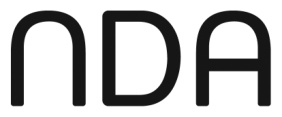 National Disability Authority25 Clyde Road, Dublin 4Telephone: (01) 608 0400Fax: (01) 660 9935www.nda.ieNational Disability Authority is theindependent state body providingexpert advice on disability policy andpractice to the Government, and promotingUniversal Design in Ireland.YearTotal employeesRecorded no. of employees with disabilities% of total employees2007238,8335,879 2.5%2008229,000 6,083 2.7%2009219,6536,380 2.9%2010210,2495,748 2.7%2011205,0686,171 3.0%2012197,5886,6113.3%2013192,5766,4643.4%2014195,2786,7713.5%2015201,3417,2453.6%2016213,9917,4573.5%2017225,8097,7963.5%Total number of employeesTotal number of employeesNumber and % of employees with  disabilities Number and % of employees with  disabilities Public Body 2016201720162017Changes in 2017Western Development Commission12140 (0%)0(0%)In 2016, this public body reported under the Department of Culture Heritage and the Gaeltacht. In 2017, this public body reported under the Department of Rural and Community Development Ordnance Survey Ireland (OSI)2232309 (4.0%)10 (4.3%)In 2016, this public body reported under the Department of Justice and Equality. In 2017, this public reported under the Department of Housing Planning and Local GovernmentIrish Water safety770 (0%)0 (0%)In 2016, this public body reported under the Department of Housing Planning and Local Government. In 2017, this public body reported under the Department of Rural and Community DevelopmentLaw Reform Commission18220 (0%)1 (4.5%)In 2016, this public body reported under the Department of the Taoiseach. In 2017, this public reported under the Department of Public Expenditure and ReformOffice of the Pensions Ombudsman61 (16.7%)In 2016 this public body reported under the Department of Employment Affairs and Social Protection. The staff in this public body are civil servants on secondment to the Financial Services Ombudsman and are scheduled to transfer to the Financial Ombudsman on a full–time basis in January 2019 if they choose to remain there. As a result these staff are no longer counted in the Department’s staffing returns and their salary costs are recouped from the Financial Services Ombudsman.Ombudsman for the Defence Forces30 (0%)In 2017, this public body was included in the Department of Defence’s returns for 2017 so this public body did not make a separate return for 2017.National  Shared Services Office75035 (4.7%)In previous years this public body’s returns were included under the Department of Public Expenditure and Reform. In 2017 this public body reported separately under this Department for the first time.Office of  Government Procurement18716 (8.6%)In previous years this public body’s returns were included under the Department of Public Expenditure and Reform. In 2017 this public body reported separately under this Department for the first timeDepartment of Rural and Community Development1158 (7%))This Department was established in 2017. This is the first year it is reporting under Part 5 of the Disability Act 2005.Drogheda Port Company80(0%)In 2017, ownership of this public body transferred to Louth County Council. This public body’s figures for 2017 were included in Louth County Council’s 2017 figures.Type of public sector bodyTotal employeesNo. of employees with disabilities% of employees with disabilities % of total  work-force reported on under Part 5% ofbodies  achieving targetNo. of Public BodiesCommercial 201737,6231,5964.2%16.7%92.6%27Commercial 201637,5431,5844.2%17.5%82.1%28Change 2016/2017+80+120-0.8%+10.5%-1Gov. Dept. 201720,5209444.6%9.1%100.0%18Gov. Dept. 201620,6889524.6%9.7%100.0%17Change 2016/17-168-80%-0.6%0%+1Local Gov 201730,7361,4764.8%13.6%91.4%35Local Gov 201630,0271,4404.8%14.0%91.4%35Change 2016/17+709+360%-0.4%0%0Non-comm. 2017123,0413,1782.6%54.5%80.4%97Non-comm. 2016113,0582,9312.6%52.8%68.0%97Change 2016/17+9,983+2470%+1.7%+12.4%0PBCS 201713,8896024.3%6.2%75.6%41PBCS 201612,6755504.3%5.9%75.6%41Change 2016/17+1214+520%+0.3%0%0Totals 2017225,8097,7963.5%100.0%84.4%218Totals 2016213,9917,4573.5%100%77.5%218Change 2016/17+11,818+3390%0%+6.9%0No. of EmployeesNo. of  Public BodiesTotal EmployeesNo. of employees with disabilities %  of employees with disabilities% of total public sector workforce % of total public sector workforce  with disabilities1-99                 82                  3,390                    167              4.9% 1.5%2.1%100 -999                102                42,902                 1,895              4.4% 19.0%24.3%1,000 -4,999                  28                60,392                 2,576              4.3 %26.7%33.0%5,000 +                   6              119,125                 3,158              2.7% 52.8%40.5%Total 2017218225,8097,7963.5%100%100%Total number of employeesTotal number of employeesNumber and % of employees with  disabilities Number and % of employees with  disabilities Public Body 2016201720162017Increase in the number of employees with disabilities in 2017Children and Family Agency (Tusla) 4,0454,31830 (0.7%)138 (3.2%)+108Beamount Hospital3,9624,084124 (3.1%)168 (4.1%)+44St James Hospital4,6134,266266 (5.8%)291 (6.8%)+25Iarnród Éireann3,7763,761114 (3.0%)139 (3.7%)+25Dublin Airport Authority (daa plc)3,0953,294135 (4.4%)156 (4.7%)+21Total number of employeesTotal number of employeesNumber and % of employees with  disabilities Number and % of employees with  disabilities Public Body 2016201720162017Increase in the number of employees with disabilities in 2017Children and Family Agency (Tusla) 4,0454,31830 (0.7%)138 (3.2%)+108National Treasury Management Agency78279016 (2.0%)26 (3.3%)+10Irish Blood Transfusion Service 60260017 (2.8%)20 (3.3%)+3Bord Bia1071083 (2.8%)5 (4.6%)+2Quality and Qualifications Ireland  76741 (1.3%)3 (4.1%)+2Horse Racing Ireland 187195 5 (2.7%)6 (3.1%)+1National College of Art and Design1481334 (2.7%)4 (3.0%)+0DepartmentTotal number of employeesTotal number of employeesNumber employees with disabilitiesNumber employees with disabilities% workforce with disabilities% workforce with disabilities2016201720162017201620172017Department of Agriculture, Food & the Marine3,1143,2581341334.3% 4.1% 4.1% Department of Business, Enterprise & Innovation(comparison made to Department of Jobs, Enterprise & Innovation 2016)85487144455.2% 5.2% 5.2% Department of Children & Youth Affairs19024212136.3% 5.4% 5.4% Department of Communications, Climate Action & Environment34938711143.2% 3.6% 3.6% Department of Culture, Heritage & the Gaeltacht(comparison made to Department of Arts, Heritage and the Gaeltacht 2016)63464920203.2% 3.1% 3.1% Department of Defence 37135120205.4% 5.7% 5.7% Department of Defence - Civilian Employees 48746921204.3% 4.3% 4.3% Department of Education & Skills1,3191,37252553.9% 4.0% 4.0% Department of Employment Affairs & Social Protection(comparison made to Department of Social Protection 2016)6,8236,7283483395.1% 5.0% 5.0% Department of Finance3013209133.0%4.1% 4.1% Department of Foreign Affairs & Trade1,4831,58454563.6% 3.5% 3.5% Department of Health42645716213.8% 4.6% 4.6% Department of Housing, Planning & Local Government(comparison made to Department of Housing, Planning, Community & Local Government 2016)68365632344.7% 5.2% 5.2% Department of Justice & Equality1,7831,945981105.5% 5.7% 5.7% Department of Public Expenditure & Reform1,18941252144.4% 3.4% 3.4% Department of Rural Community Development(This Dept. was established in 2017 and did not report any data in 2016. See section 2.2 in the report)11587.0% 7.0% Department of the Taoiseach1962188104.1% 4.6% 4.6% Department of Transport, Tourism & Sport48648621194.3 %3.9% 3.9% Grand Total20,688 20,520 952  944 4.6%4.6%4.6%Public BodyTotal number of employeeTotal number of employeeNumber employees with disabilitiesNumber employees with disabilities% workforce with disabilities% workforce with disabilities201620172016201720162017Bord Bia107108352.8%4.6%Bord Iascaigh Mhara126140443.2%2.9%Bord na gCon49349118173.7%3.5%Coillte50944230235.9%5.2%Horse Racing Ireland187195562.7%3.1%Irish National Stud5646447.1%8.7%Marine Institute204216994.4%4.2%National Milk Agency55000.0%0.0%Sea Fisheries Protection Authority9299555.4%5.1%Teagasc1,2771,26563574.9%4.5%Veterinary Council of Ireland66000.0%0.0%Grand Total3,0623,0131411304.6%4.3%Public BodyTotal number of employeesTotal number of employeesNumber employees with disabilitiesNumber employees with disabilities% workforce with disabilities% workforce with disabilities201620172016201720162017Competition and Consumer Protection Commission8891464.5%6.6%Enterprise Ireland58763220263.4%4.1%Health & Safety Authority167170663.6%3.5%IDA Ireland30733518135.9%3.9%InterTrade Ireland3844122.6%4.5%National Standards Authority of Ireland (NSAI)133137563.8%4.4%Personal Injuries Assessment Board8083111.3%1.2%Science Foundation Ireland4858224.2%3.4%Grand Total1,4481,55057623.9%4.0%Public BodyTotal number of employeeTotal number of employeeNumber employees with disabilitiesNumber employees with disabilities% workforce with disabilities% workforce with disabilities201620172016201720162017Adoption Authority of Ireland24223212.5%9.1%Child and Family Agency (TUSLA)4,0454,318301380.7%3.2%Oberstown Children Detention Campus26726716166.0%6.0%Grand Total4,3364,607491561.1%3.4%Public BodyTotal number of employeesTotal number of employeesNumber employees with disabilitiesNumber employees with disabilities% workforce with disabilities% workforce with disabilities201620172016201720162017An Post8,5828,4834664665.4%5.5%Bord na Móna1,7951,81855553.1%3.0%Broadcasting Authority of Ireland3738122.7%5.3%Commission for Communications Regulation (ComReg)120120443.3%3.3%Commission for Regulation of Utilities (CRU) (comparison made to Commission for Energy Regulation CER 2016)10090868.0% 6.7%EirGrid Plc34937126247.4%6.5%Electricity Supply Board (ESB)6,0796,1892342023.8%3.3%Environmental Protection Agency38239216144.2%3.6%Inland Fisheries Ireland 31131020206.4%6.5%Raidió Teilifís Éireann (RTÉ)1,9841,92472643.6%3.3%Sustainable Energy Authority of Ireland 5378233.8%3.8%TG48583333.5%3.6%The Digital Hub1010000.0%0.0%Grand Total19,88719,9069078634.6%4.3%Public BodyTotal number of employeeTotal number of employeeNumber employees with disabilitiesNumber employees with disabilities% workforce with disabilities% workforce with disabilities201620172016201720162017Arts Council4548224.4%4.2%Chester Beatty Library3333000.0%0.0%Crawford Art Gallery19182210.5%11.1%Heritage Council1414107.1%0.0%Irish Museum of Modern Art (IMMA)106105655.7%4.8%National Concert Hall8586444.7%4.7%National Gallery of Ireland128174553.9%2.9%National Library of Ireland88887108.0%11.4%National Museum of Ireland157182995.7%4.9%Údarás na Gaeltachta8288464.9%6.8%Ulster-Scots Agency1414010.0%7.1%Waterways Ireland236234973.8%3.0%Western Development Commission(See section 2.2 in the report for 2017 figures)1200.0%Forás Na Gaeilge4850244.2%8.0%Screen Ireland (comparison made to The Irish Film Board 2016)2019105.0%0.0%Grand Total1,087115352554.8%4.8%Public BodyTotal number of employeeTotal number of employeeNumber employees with disabilitiesNumber employees with disabilities% workforce with disabilities% workforce with disabilities201620172016201720162017Dún Laoghaire Institute of Art, Design & Technology25629114105.5%3.4%IT Athlone64965422233.4%3.5%IT Blanchardstown28728923258.0%8.7%IT Carlow76085128293.7%3.4%IT Cork1,3811,41657604.1%4.2%IT Dublin2,3592,43289933.8%3.8%IT Dundalk 59568530345.0%5.0%IT Galway-Mayo69769824223.4%3.2%IT Letterkenny35536119205.4%5.5%IT Limerick 62261825264.0%4.2%IT Sligo54458021203.9%3.4%IT Tallaght48245114142.9%3.1%IT Tralee39338313133.3%3.4%IT Waterford1,02598325272.4%2.7%Léargas4046050.0%10.9%National College of Art and Design (NCAD)148133442.7%3.0%Quality and Qualifications Ireland7674131.3%4.1%SOLAS - Further Education & Training Authority19718718169.1%8.6%Grand Total10,86611,1324274443.9%4.0%Public BodyTotal number of employeeTotal number of employeeNumber employees with disabilitiesNumber employees with disabilities% workforce with disabilities% workforce with disabilities201620172016201720162017Citizens Information Board8386899.6%10.5%Office of the Pensions Ombudsman(See section 2.2 in the report for information on 2017 data)6116.7%The Pensions Authority5162233.9%4.8%Grand Total14014811127.9%8.1%Public BodyTotal number of employeeTotal number of employeeNumber employees with disabilitiesNumber employees with disabilities% workforce with disabilities% workforce with disabilities201620172016201720162017National Treasury Management Agency78279016262.0%3.3%Grand Total78279016262.0%3.3%Public BodyTotal number of employeeTotal number of employeeNumber employees with disabilitiesNumber employees with disabilities% workforce with disabilities% workforce with disabilities201620172016201720162017Beaumont Hospital3,9624,0841241683.1%4.1%Dental Council69000.0%0.0%Dublin Dental Hospital21021012125.7%5.7%Food Safety Authority of Ireland7577445.3%5.2%Health Information and Quality Authority198216683.0%3.7%Health Insurance Authority1110119.1%10.0%Health Products Regulatory Authority31031213144.2%4.5%Health Research Board6563111.5%1.6%Health Service Executive76,22185,6121,5491,5462.0%1.8%Institute of Public Health2117114.8%5.9%Irish Blood Transfusion Service60260017202.8%3.3%Leopardstown Park Hospital24925819197.6%7.4%Medical Council7079232.9%3.8%Mental Health Commission4628102.2%0.0%National Cancer Registry Ireland5258243.8%6.9%National Treatment Purchase Fund4838346.3%10.5%Nursing and Midwifery Board of Ireland4452122.3%3.8%Pharmaceutical Society of Ireland4038337.5%7.9%Pre-Hospital Emergency Care Council1414010.0%7.1%Safefood3332113.0%3.1%St James's Hospital4,6134,2662662915.8%6.8%The Adelaide and Meath Hospital3,1463,119951063.0%3.4%Voluntary Health Insurance Board 1,1661,21946463.9%3.8%Grand Total91,202100,4112,1672,2552.4%2.2%Public BodyTotal number of employeesTotal number of employeesNumber employees with disabilitiesNumber employees with disabilities% workforce with disabilities% workforce with disabilities201620172016201720162017An Bord Pleanála1501646124.0%7.3%Carlow County Council34634913143.8%4.0%Cavan County Council 39841629237.3%5.5%Clare County Council76180628373.7%4.6%Cork City Council1,2841,24052514.0%4.1%Cork County Council2,5302,55191933.6%3.6%Donegal County Council92093833343.6%3.6%Dublin City Council5,6105,7413323315.9%5.8%Dún Laoghaire–Rathdown County Council954103136393.8%3.8%Eastern & Midland Regional Assembly 1517000.0%0.0%Ervia/Gas Networks Ireland88792929293.3%3.1%Fingal County Council1,4151,43769634.9%4.4%Galway City Council44845026285.8%6.2%Galway County Council80077733314.1%4.0%Housing & Sustainable Communities Agency4351132.3%5.9%Housing Finance Agency1112000.0%0.0%Irish Water74972624233.2%3.2%Irish Water Safety(See section 2.2 in the report for 2017 data)700.0%Kerry County Council1,3871,38089966.4% 7.0%Kildare County Council97298560606.2%6.1%Kilkenny County Council55057622224.0%3.8%Laois County Council41943017174.1%4.0%Leitrim County Council2752769113.3%4.0%Limerick City & County Council1,2301,27639443.2%3.4%Local Government Management Agency9495676.4%7.4%Longford County Council30131016195.3%6.1%Louth County Council65266431294.8%4.4%Mayo County Council932112371717.6%6.3%Meath County Council70273335365.0%4.9%Monaghan County Council41746925256.0%5.3%Northern & Western Regional Assembly1615000.0%0.0%Offaly County Council38938615133.9%3.4%Ordnance Survey Ireland (OSI)(See section 2.2 in the report for 2016 figures)230104.3%Residential Tenancies Board4053112.5%1.9%Roscommon County Council4034121920 4.74.9Sligo County Council41143416173.9%3.9%South Dublin County Council1,2161,22945493.7%4.0%Southern Regional Assembly2522000.0%0.0%Tipperary County Council1,0541,06334383.2%3.6%Waterford City & County Council97096041444.2%4.6%Westmeath County Council47247421214.4%4.4%Wexford County Council94694265716.9%7.5%Wicklow County Council71372922223.1%3.0%Grand Total31,91432,901150115544.7%4.7%Public BodyTotal number of employeesTotal number of employeesNumber employees with disabilitiesNumber employees with disabilities% workforce with disabilities% workforce with disabilities201620172016201720162017National Disability Authority34345314.7%8.8%Ordnance Survey Ireland (OSI)(See section 2.2 in the report for 2017 figures) 22394.0%Grand Total257341435.4%8.8%Public BodyTotal number of employeesTotal number of employeesNumber employees with disabilitiesNumber employees with disabilities% workforce with disabilities% workforce with disabilities201620172016201720162017An Chomhairle um Oideachas Gaeltachta & Gaelscolaíochta44000.0%0.0%An Coimisinéir Teanga67000.0%0.0%Central Statistics Office88382545475.1%5.7%Charities Regulatory Authority3247216.3%2.1%Chief State Solicitor's Office2532621485.5%3.1%Courts Service1,0241,07234353.3%3.3%Data Protection Commissioner5774335.3%4.1%Defence Forces Canteen Board33000.0%0.0%Department of Agriculture, Food & the Marine3,1143,2581341334.3%4.1%Department of Business, Enterprise & Innovation (comparison made to Department of Jobs, Enterprise & Innovation 2016)85487144455.2%5.2%Department of Children & Youth Affairs19024212136.3%5.4%Department of Communications, Climate Action & Environment34938711143.2%3.6%Department of Culture, Heritage & the Gaeltacht (comparison made to Department of Arts, Heritage and the Gaeltacht 2016)63464920203.2%3.1%Department of Defence 37135120205.4%5.7%Department of Defence - Civilian Employees 48746921204.3%4.3%Department of Education & Skills1,3191,37252553.9%4.0%Department of Employment Affairs & Social Protection (comparison made to Department of Social Protection 2016)6,8236,7283483395.1%5.0%Department of Finance3013209133.0%4.1%Department of Foreign Affairs & Trade1,4831,58454563.6%3.5%Department of Health42645716213.8%4.6%Department of Housing, Planning & Local Government (comparison made to Department of Housing, Planning, Community & Local Government 2016)68365632344.7%5.2%Department of Justice & Equality1,7831,945981105.5%5.7%Department of Public Expenditure & Reform1,18941252144.4%3.4%Department of Rural  Community Development(This Dept. was established in 2017 and did not report data for 2016)11587.0%Department of the Taoiseach1962188104.1%4.6%Department of Transport, Tourism & Sport48648621194.3%3.9%Garda Inspectorate1211118.3%9.1%Garda Síochána  Ombudsman Commission8387333.6%3.4%Houses of the Oireachtas50756017233.4%4.1%Insolvency Service of Ireland6781131.5%3.7%International Protection Appeals Tribunal3942225.1%4.8%International Protection Office119139785.9%5.8%Irish Film Classification Office771014.3%0.0%Irish Human Rights and Equality Commission4145357.3%11.1%Law Reform Commission(See section 2.2 in the report for 2016 figures)2214.5%Legal Aid Board4894831618 3.3%3.7%National Council for Curriculum & Assessment3742235.4%7.1%National Council for Special Education99100555.1%5.0%National Property Services Regulatory Authority 1929115.3%3.4%National Shared Services Office  (See section 2.2 in the report for information on 2016 data)750354.7%Office of Government Procurement (See section 2.2 in the report for information on 2016 data)187168.6%Office of Public Works66470023233.5%3.3%Office of the Attorney General136133966.6%4.5%Office of the Comptroller & Auditor General145145664.1%4.1%Office of the Director of Public Prosecutions19520211115.6%5.4%Office of the Ombudsman124123443.2%3.3%Office of the Secretary to the President2728113.7%3.6%Office of the Tax Appeals Commissioner513000.0%0.0%Ombudsman for the Defence Forces (See section 2.2 in the report for information on 2017 data )300.0%Policing Authority2029000.0%0.0%Property Registration Authority52654435336.7%6.1%Public Appointments Service156177573.2%4.0%Revenue Commissioners6,3456,3722752744.3%4.3%State Examinations Commission158159553.2%3.1%The Ombudsman for Children's Office1414000.0%0.0%The Private Security Authority3943112.6%2.3%The State Laboratory9298545.4%4.1%Valuation Office (comparison made to Valuation Office/Valuation Tribunal 2016)118128765.9%4.7%Grand Total33,23634,307149615434.5% 4.5%Public BodyTotal number of employeeTotal number of employeeNumber employees with disabilitiesNumber employees with disabilities% workforce with disabilities% workforce with disabilities201620172016201720162017Irish Water Safety(See section 2.2 in the report for 2016 data)700.0%Western Development Commission(See section 2.2 in the report for 2016 data)1400.0%Grand Total2100.0%Public BodyTotal number of employeesTotal number of employeesNumber employees with disabilitiesNumber employees with disabilities% workforce with disabilities% workforce with disabilities201620172016201720162017Law Reform Commission(See section 2.2 in the report for 2017 data)1800.0%National Economic and Social Development Office1717115.9% 5.9%Grand Total351711 2.9%5.9%Public BodyTotal number of employeesTotal number of employeesNumber employees with disabilitiesNumber employees with disabilities% workforce with disabilities% workforce with disabilities201620172016201720162017Bus Éireann2,5712,446100983.9%4.0%Commission for Aviation Regulation1718000.0%0.0%Commission for Railway Regulation (previously Railway Safety Commission)1416000.0%0.0%Córas Iompair Éireann191193673.1%3.6%daa plc3,0953,2941351564.4%4.7%Drogheda Port Company(See section 2.2. in this report for information on 2017 data)800.0%Dublin Bus3,5003,4691651724.7% 5.0%Dublin Port Company1481535123.4%7.8%Dun Laoghaire Harbour Company2121114.8%4.8%Fáilte Ireland35331214194.0%6.1%Galway Harbour Company1214000.0%0.0%Iarnród Éireann3,7763,7611141393.0%3.7%Irish Aviation Authority65866323253.5%3.8%New Ross Port Company44000.0%0.0%Port of Cork Company121134443.3%3.0%Port of Waterford Company3135020.0%5.7%Road Safety Authority32534412203.7%5.8%Shannon Foynes Port Company5060224.0%3.3%Shannon Group Plc43646017163.9%3.5%Sport Ireland33384312.1%7.9%Tourism Ireland4244224.8%4.5%Transport Infrastructure Ireland25025710114.0%4.3%National Transport Authority 8383434.8%3.6%Grand Total15,73915,8196186923.9%4.4%Public Body% responseAdoption Authority of Ireland68.2%An Bord Pleanála54.9%Arts Council37.5%Beaumont Hospital 41.3%Bord Bia85.2%Bord Iascaigh Mhara66.4%Broadcasting Authority of Ireland57.9%Bus Éireann4.7%Carlow County Council52.4%Cavan County Council 53.8%Charities Regulatory Authority61.7%Chief State Solicitor's Office20.6%Child and Family Agency (TUSLA)20.5%Clare County Council60.5%Coillte3.4%Commission for Communications Regulation (ComReg)5.8%Commission for Railway Regulation (previously Railway Safety Commission)100.0%Commission for Regulation of Utilities (CRU) (comparison made to Commission for Energy Regulation CER 2016)74.4%Competition and Consumer Protection Commission100.0%Córas Iompair Éireann51.3%Cork County Council 39.6%daa plc60.6%Data Protection Commissioner40.5%Department of Finance4.7%Department of Justice & Equality61.1%Department of Public Expenditure & Reform14.8%Department of Rural  Community Development58.3%Dublin City Council33.7%Dublin Port Company77.1%Electricity Supply Board (ESB)63.9%Enterprise Ireland52.5%Environmental Protection Agency0.3%Fáilte Ireland 58.7%Forás Na Gaeilge78.0%Garda Inspectorate45.5%Health Information and Quality Authority 47.2%Health Insurance Authority 100.0%Heritage Council100.0%Houses of the Oireachtas4.6%Housing Finance Agency100.0%Insolvency Service of Ireland24.7%Institute of Public Health100.0%International Protection Appeals Tribunal45.2%International Protection Office53.2%InterTrade Ireland2.3%Irish Blood Transfusion Service 3.3%Irish Film Classification Office57.1%Irish Human Rights and Equality Commission68.9%Irish Museum of Modern Art (IMMA)48.6%IT Blanchardstown21.8%IT Carlow40.0%IT Dundalk54.9%IT Tallaght4.2%IT Waterford15.2%Kildare County Council77.6%Leargas 80.4%Leopardstown Park Hospital 97.7%Limerick City & County Council25.5%Longford County Council5.5%Marine Institute56.9%Medical Council69.6%Mental Health Commission89.3%National Cancer Registry Ireland72.4%National Disability Authority94.1%National Economic and Social Development Office100.0%National Library of Ireland75.0%National Milk Agency100.0%National Property Services Regulatory Authority58.6%National Shared Services Office16.8%National Standards Authority of Ireland (NSAI)46.7%National Transport Authority 57.8%National Treatment Purchase Fund60.5%Northern & Western Regional Assembly60.0%Office of Government Procurement34.8%Office of the Ombudsman53.7%Personal Injuries Assessment Board100.0%Pharmaceutical Society of Ireland71.1%Port of Waterford Company100.0%Public Appointments Service70.6%Quality and Qualifications Ireland55.4%Road Safety Authority49.1%Science Foundation Ireland63.8%Screen Ireland (comparison made to The Irish Film Board 2016)100.0%Sustainable Energy Authority of Ireland 83.3%TG488.0%The Digital Hub70.0%The Pensions Authority 61.3%The Private Security Authority81.4%The State Laboratory77.6%Tourism Ireland100.0%Ulster-Scots Agency92.9%Valuation Office (comparison made to Valuation Office/Valuation Tribunal 2016)68.8%Voluntary Health Insurance Board 91.3%Waterford City & County Council28.0%